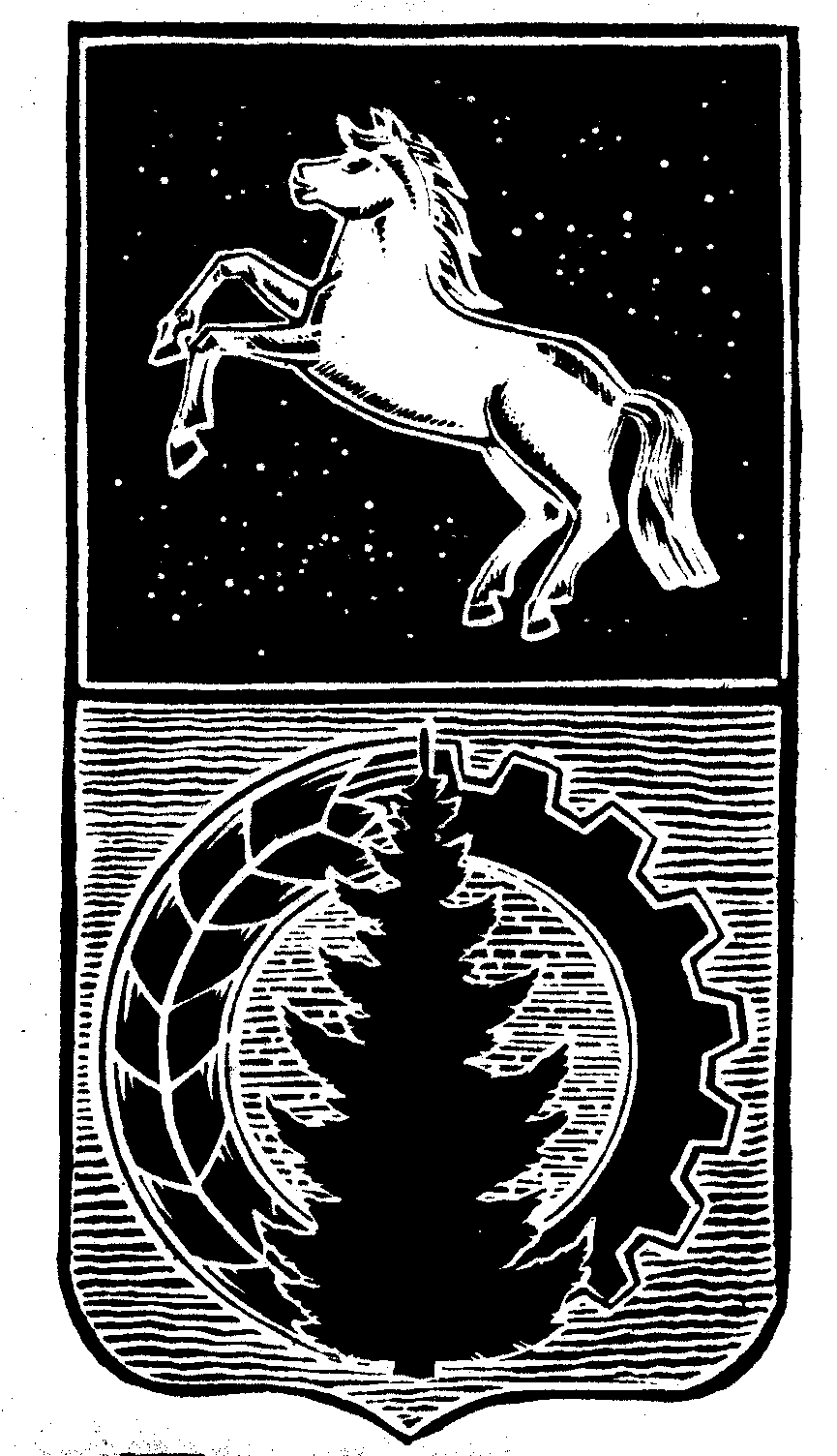 КОНТРОЛЬНО-СЧЁТНЫЙ  ОРГАНДУМЫ  АСИНОВСКОГО  РАЙОНАЗАКЛЮЧЕНИЕна проект постановления администрации Асиновского района  «О внесении изменений в постановление администрации Асиновского района от 21.01.2016 № 70 «Об утверждении муниципальной программы «Эффективное управление муниципальными финансами и совершенствование межбюджетных отношений в Асиновском районе на 2016-2021 годы»г. Асино									       29.01.2019 годаКонтрольно-счетным органом Думы Асиновского района в соответствии со ст. 10 решения Думы Асиновского района от 16.12.2011г № 104 «Об утверждении Положения «О Контрольно-счетном органе Думы Асиновского района» рассмотрен представленный проект постановления администрации Асиновского района «О внесении изменений в постановление администрации Асиновского района от 21.01.2016 № 70 «Об утверждении муниципальной программы «Эффективное управление муниципальными финансами и совершенствование межбюджетных отношений в Асиновском районе на 2016-2021 годы».Экспертиза проекта постановления администрации Асиновского «О внесении изменений в постановление администрации Асиновского района от 21.01.2016 № 70 «Об утверждении муниципальной программы «Эффективное управление муниципальными финансами и совершенствование межбюджетных отношений в Асиновском районе на 2016-2021 годы» проведена в период с 28 января 2019 года по 29 января 2019 года в соответствии со статьёй 157 Бюджетного Кодекса, статьей 9 Федерального закона от 07.02.2011 № 6-ФЗ «Об общих принципах организации и деятельности контрольно – счетных органов субъектов РФ и муниципальных образований», пунктом 7 части 1 статьи 4 Положения о Контрольно-счетном органе муниципального образования «Асиновский район», утвержденного решением Думы Асиновского района от 16.12.2011 № 104, в целях определения соответствия муниципального правового акта бюджетному законодательству и на основании пункта 12.1 плана контрольных и экспертно-аналитических мероприятий Контрольно-счетного органа Думы Асиновского района на 2019 год, утвержденного распоряжением председателя Контрольно-счетного органа Думы Асиновского района от 28.12.2018 № 95, распоряжения председателя Контрольно-счетного органа  на проведение контрольного мероприятия от 28.01.2019 № 3.Должностные лица, осуществлявшие экспертизу:Аудитор Контрольно-счётного органа Думы Асиновского района Белых Т. В.По итогам рассмотрения проекта постановления администрации Асиновского «О внесении изменений в постановление администрации Асиновского района от 21.01.2016 № 70 «Об утверждении муниципальной программы «Эффективное управление муниципальными финансами и совершенствование межбюджетных отношений в Асиновском районе на 2016-2021 годы» Контрольно-счетный орган Думы Асиновского района выявил следующие нарушения:Объем финансирования муниципальной программы на 2018 год не соответствует бюджетным ассигнованиям на реализацию данной муниципальной программы, утвержденным законом (решением) о бюджете Муниципального образования «Асиновский район» на 2018 год (в редакции решения от 20.12.2018 № 247).Наименование Подпрограммы 2 не соответствует наименованию, утвержденному законом (решением) о бюджете Муниципального образования «Асиновский район» на 2019 год.Объем финансирования мероприятий данной муниципальной программы на 2018 и 2019 год не соответствует бюджетным ассигнованиям на реализацию этих мероприятий, утвержденным решением о бюджете на 2018 год и решению о бюджете на 2019 год.По итогам рассмотрения проекта постановления администрации Асиновского «О внесении изменений в постановление администрации Асиновского района от 21.01.2016 № 70 «Об утверждении муниципальной программы «Эффективное управление муниципальными финансами и совершенствование межбюджетных отношений в Асиновском районе на 2016-2021 годы» Контрольно-счетный орган Думы Асиновского района сообщает, что данный проект Постановления не может быть принят в предложенной редакции.Аудитор		_______________		                              _Т.В. Белых___		                                (подпись)				                                      (инициалы и фамилия)